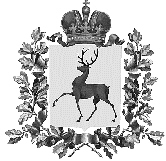 Администрация городского округаНавашинский Нижегородской областиПОСТАНОВЛЕНИЕ15.11.2023		                    		                                                                     № 970О внесении на рассмотрение Совета депутатов городского округа Навашинский Нижегородской области проекта решения «О бюджете городского округа Навашинский Нижегородской области на  2024 год  и на плановый период 2025 и 2026  годов» и одобрении прогноза социально-экономического развития городского округа Навашинский Нижегородской области на 2024 - 2026 годыВ соответствии с решением Совета депутатов городского округа Навашинский Нижегородской области от 15.10.2015 № 17 «Об утверждении Положения о бюджетном процессе в городском округе Навашинский Нижегородской области» (в редакции решений Совета депутатов городского округа Навашинский от 26.05.2016 №146, от 03.08.2016 №170, от 30.06.2017   №260, от 26.10.2017 №292, от 15.02.2018 №326, от 31.10.2019 №460, от 25.02.2021 №51,  от 24.12.2021 №150, от 22.12.2022 №208)   Администрация   городского  округа  Навашинский    п о с т а н о в л я е т:1. Внести на рассмотрение Совета депутатов городского округа Навашинский Нижегородской области проект решения «О бюджете городского округа Навашинский Нижегородской области на 2024 год и на плановый период  2025 и 2026  годов».2. Одобрить прилагаемый прогноз социально - экономического развития городского округа Навашинский Нижегородской области на 2024 - 2026 годы.3. Опубликовать настоящее постановление в официальном вестнике – приложении к газете «Приокская правда» и разместить на официальном сайте органов местного самоуправления городского округа Навашинский в информационно – телекоммуникационной сети «Интернет».4. Контроль за исполнением настоящего постановления оставляю за собой.Глава местного самоуправления  					         Т.А. БерсеневаОДОБРЕНпостановлением  администрации городского округа Навашинский от 15.11.2023  № 970Прогноз социально – экономического развития городского округа Навашинский Нижегородской области на 2024 – 2026 годыОбщие подходы к разработке прогноза социально-экономического развития городского округа Навашинский  на 2024 год, на плановый период 2025 и 2026 годов (далее – прогноз), его содержание и показатели базируются   на основных параметрах прогноза социально-экономического  развития  Нижегородской  области. Прогноз носит  информационно-рекомендательный характер. Прогноз является ориентиром социально – экономического развития городского округа для органов местного самоуправления, а также  хозяйствующих субъектов  при принятии управленческих решений в области социально – экономической политики. Прогноз разработан с учетом основных параметров социально-экономического развития Нижегородской области на 2024 год и на плановый период 2025 и 2026 годов, тенденций развития городского округа Навашинский в 2022 году и 6 месяцев 2023 года, и на основе предложений органов местного самоуправления и  намерений,  крупных и средних предприятий городского округа.Информационная база формирования прогноза:данные статистического и налогового  учета  за 2022 год и 6 месяцев 2023 года;сценарные условия и макроэкономические пропорции социально-экономического развития Нижегородской области на 2024 – 2026 годы;прогнозные расчеты структурных подразделений администрации городского округа Навашинский;прогнозы основных хозяйствующих субъектов городского округа Навашинский.Основные социально-экономические  показатели  (отгрузка  товаров,  работ  и  услуг,  фонд  оплаты  труда, прибыль, объемы потребительского рынка и др.) являются основой для формирования бюджета городского округа Навашинский на 2024 - 2026 годы. К  настоящему  времени  подведены  итоги  социально-экономического  развития округа в  2022 году,  уточнена  оценка  2023 года,  которые  стали  базой  для формирования прогноза на 2024 год и на период до 2026 года. Основные итоги социально – экономического развития городского округа Навашинский в  2022 годуПо оценке уровня развития территорий, проведенной министерством экономического развития и инвестиций Нижегородской области, по итогам 2022 года округ занимает 10 место среди 52 территорий Нижегородской области и входит в группу территорий со средним  уровнем развития (по итогам 2021 года - 13 место). В группе территорий с численностью от 18 до 25 тыс. человек округ находится на 1 месте среди 9 муниципальных образований. Рейтинг уровня социально – экономического развития городского округа Навашинский среди территорий Нижегородской областиИзменения по индикаторам, повлиявшие на улучшение положения на территории городского округа Навашинский, связаны  с ростом объема инвестиций в основной капитал в реальный сектор экономики, а также ростом налоговых поступлений в бюджетную систему Российской Федерации, ростом среднемесячной заработной платы одного работающего и низким уровнем безработицы.Общая социально - экономическая ситуацияОбщая социально - экономическая ситуация в городском округе Навашинский за 2022 год характеризуется следующими основными показателями:объем отгруженной продукции по полному кругу организаций на сумму 18753,26 млн. руб. (122,5% к 2021 году в сопоставимых ценах);  объем валовой продукции сельского хозяйства по сельхозпредприятиям и КФХ составил 6,5 млн. руб. (103,0% к 2021 году в сопоставимых ценах);фонд оплаты труда составил 4298,10 млн. руб. и вырос на 33,8 % за счет повышения темпов роста заработной платы на предприятиях в среднем на 26,7 % и роста численности работников в отрасли «строительство» на 5,6 %;среднемесячная заработная плата работающих за 2022 год по полному кругу организаций составила 44455,13 рублей, что выше аналогичного периода прошлого года на 26,7%, по крупным и средним организациям – 51956,53 рублей;оборот розничной торговли во всех каналах реализации составил 2098,19 млн. руб., темп роста в сопоставимых  ценах составил 108,5%;уровень регистрируемой безработицы по состоянию на 01.01.2023 составил 0,29% (на 01.01.2022 – 0,42%), что ниже среднеобластного уровня на 0,13 п.п.Основные итоги социально – экономического развития городского округа Навашинский  за 6 месяцев 2023 года и  оценка социально-экономической ситуации до конца 2023 годаГородской округ Навашинский является монопрофильным муниципальным образованием. Социально – экономическое состояние городского округа  всесторонне зависит от развития градообразующего предприятия АО «Окская судоверфь». За 6 месяцев  2023 года: Индекс физического объема (далее - ИФО) отгруженной продукции по полному кругу предприятий составил 183,3% к соответствующему периоду прошлого года. Всего отгружено товаров собственного производства, выполнено работ и услуг по полному кругу  организаций на сумму  5429,95 млн. руб., по крупным и средним  организациям на сумму 5139,91 млн. руб. (темп роста в сопоставимых  ценах 219,3% к соответствующему периоду 2022 года). На предприятиях обрабатывающего производства темп роста в сопоставимых ценах составил 384,0% в результате роста объемов производства на градообразующем предприятии из-за специфики производства.ИФО инвестиций в основной капитал составил  49,5%. Всего объем инвестиций в основной капитал по оперативным данным составил 221,89 млн. руб. Крупными и средними предприятиями  городского округа получено 646,69 млн. рублей прибыли, что выше  по отношению к 6 месяцам 2022 года в 4 раза.  Основной рост наблюдается на градообразующем предприятии  АО «Окская судоверфь» (специфика производства). Фонд оплаты труда снизился   на 3,5% по отношению к 6 месяцам 2022 года  и составил 1910,49 млн. руб.  Ожидается невыполнение показателя по фонду оплаты труда в результате ухода с территории округа Навашинский  обособленных подразделений предприятий, которые  являются подрядными организациями  по  строительству моста через реку Оку  и скоростной автомагистрали М-12.Среднемесячная заработная плата работающих по полному кругу организаций составила  44564,48 руб., что на 6,6% больше,  чем за аналогичный период 2022 года.Темп роста реальной заработной платы (скорректированной на индекс инфляции) составил 101,4% к соответствующему периоду прошлого года.Оборот розничной торговли по крупным и средним предприятиям в отчетном периоде составил 1042,73  млн. руб., что в сопоставимых ценах  на 0,8% ниже, чем в январе – июне 2022 года (в связи с переходом покупателей на онлайн покупки промтоваров через интернет – магазины «Wildberries», «Ozon»).  Уровень регистрируемой безработицы в городском округе  по состоянию на 01.07.2023 составил 0,28%, что ниже среднеобластного  уровня на 0,06 п.п.  Численность безработных граждан, зарегистрированных в органах службы занятости на 01.07.2023 года 33 человека. В тоже время количество вакансий, заявленных работодателями в органы службы занятости, составило 236 человек. Средняя заработная плата по заявленным вакансиям 28305,51 руб.Численность постоянного населения по состоянию на 01.07.2023 года по оперативным данным составила  20856 чел. По оперативным итогам за 6 месяцев  2023  года в округе зарегистрировано 67 родившихся, коэффициент рождаемости  (число родившихся на 1000 человек населения) составил 5,7 промилле. Коэффициент смертности по сравнению с аналогичным периодом прошлого года снизился  с 18,0 до  17,8 промилле, естественная убыль составила минус 148 человек. За январь-июнь 2023 года прибыло 179 человек, выбыло 179 человек, миграционная убыль составила - 0 чел.В целом по 2023 году ожидается закончить год со следующими результатами:Объем отгруженной продукции по полному кругу предприятий составит 10907,1 млн. руб. или 55,3% в сопоставимых ценах к прошлому году,  в том числе объем отгруженной продукции в обрабатывающем производстве по крупным и средним предприятиям оценивается в размере 8822,6 млн. руб., с темпом роста в сопоставимых ценах 151,9%.По оценке 2023 года ожидается снижение физических  объемов в отрасли строительства.  На снижение объемов производства в отрасли строительства повлияет уход с территории обособленных предприятий строительства  и транспорта, связанных со строительством автомагистрали М-12.  На градообразующем предприятии АО «Окская судоверфь» в 2023  году ожидается сдача 1 большого гидрографического катера пр.19920, 1 краболовное судно пр. Сса5712Р,2 сборщика льяльных вод пр. RST38; 5 единиц буксирно-спасательных судов пр. NE025, понтонный парк, плавучий причал и 36 понтонных автомобилей. Оборот розничной торговли по крупным и средним организациям в 2023 году по оценке составит 2175,8 млн. руб., и темп роста составит 100,0%  к  2022 года (в сопоставимых ценах).Ожидается  рост  физических объемов инвестиций в основной капитал, в основном за счет  роста инвестиций в бюджетной сфере, строительства и ввода многоквартирного дома по ул. Калинина, роста объемов инвестиций на градообразующем предприятии. Объем  в основной капитал по полному кругу предприятий  составит 1191,2  млн. руб., ИФО 109,4%. Фонд оплаты труда оценивается  в размере 3393,4 млн. рублей или 79,0% к соответствующему периоду 2022 года. Снижение фонда оплаты  платы произойдет  в результате ухода с территории городского округа Навашинский обособленных подразделений по строительству автомагистрали М-12.Среднемесячная  заработная плата составит 40236,67 руб., что на 9,5% ниже, чем за 2022 год, а уровень реальной заработной платы (скорректированной на индекс инфляции) составит 86,0% к 2022 году.Крупными и средними предприятиями округа планируется получить прибыль в размере 158,02  млн. рублей (на 43,9% ниже  уровня 2021  года). Снижение  объемов прибыли прогнозируется на  АО «Окская судоверфь». Итоги социально-экономического развития городского округа Навашинский в 2022 году и оценка 2023 года (с учетом итогов января - июня т.г. и прогнозов основных хозяйствующих субъектов городского округа Навашинский) *- оперативные данныеПрогноз развития городского округа Навашинскийна 2024 - 2026 годыВ 2024 – 2026 годах прогнозируются следующие значения основных показателей деятельности реального сектора экономики и социальной сферы городского округа Навашинский: 3.1. Прогноз развития реального сектора экономикиВ 2024 году  объем отгруженной продукции по полному кругу организаций прогнозируется в сумме   18192,4 млн. руб. индекс физического объема 159,0%.В 2025 - 2026 годах в суммовом выражении объем отгрузки составит в 2025 году – 18982,2 млн. руб., в 2026 году – 19753,7 млн. руб. Темп роста в сопоставимых ценах 100,3-100,0%% соответственно.ПромышленностьИндекс физического объема обрабатывающих производств по крупным и средним предприятиям прогнозируется  на уровне 177,6%.  Объем отгруженных товаров собственного производства составит 16407,1 млн. рублей.Рост данного показателя ожидается на градообразующем предприятии АО  «Окская судоверфь» в результате специфики производства, в 2024 году прогнозируется  сдача  2  краболовных судов пр. Сса5712Р,3 краболовных судов пр. 57121.S, многофункционального буксира – спасателя пр. MPSV12, 4 сухосборщиков льяльных вод пр. RST38; 4 сухогрузных судна пр. RSD71, 1 понтонного парка. Темп роста в действующих ценах 202%, в сопоставимых  190,9%.ИФО объемов производства АО «НЗСМ» и на  АО «Навашинский хлеб» в 2024 году прогнозируется на уровне  2023 года  (ИФО -100,0%).В 2025 – 2026 годах индекс физического объема обрабатывающих производств прогнозируется на уровне 100,0%  соответственно. Прогнозируется, что в среднесрочной перспективе в отраслевой структуре промышленного производства не произойдет существенных изменений.Ситуацию в промышленном секторе будут определять основные направления: строительство судов (АО «Окская судоверфь»), производство строительных материалов (АО «Навашинский завод стройматериалов»), выпуск хлеба, хлебобулочных и кондитерских изделий (АО «Навашинский хлеб»).Сельское хозяйствоОбъем валовой продукции сельского хозяйства во всех категориях хозяйств в действующих ценах   на 2024 год   прогнозируется в размере 367,4 млн. руб.    (102,2%  в сопоставимых  ценах  к  2023   году). В сельскохозяйственных предприятиях  и КФХ  предполагается произвести  2,7% от общего объема валовой продукции  сельского хозяйства или в размере  10,0 млн. рублей, теп роста составит 119,5% .В 2025 году хозяйствами всех категорий будет произведено сельскохозяйственной продукции на общую сумму 394,3 млн. руб., в том числе 11,0  млн. руб. - сельскохозяйственными организациями и КФХ. Рост в сопоставимых ценах к уровню 2024 года составит во всех категориях хозяйств 103,0%, в сельскохозяйственных организациях – 105,6%. В 2026 году темп роста в сопоставимых ценах во всех категориях  хозяйств составит 103,2% - 423,6 млн. руб., в сельхозорганизациях – соответственно 104,8% и  12,0 млн. рублей.Малое предпринимательствоПо оценке 2023 года количество малых и средних предприятий составит 91 ед. и 370 индивидуальных предпринимателей. Численность занятых у субъектов малого и среднего предпринимательства составит 1910 чел. включая ИП. Доля численности работников, занятых на малых и средних предприятиях (включая ИП) в общей численности трудоспособного населения снизится  к уровню 2022 года и составит 16,9 %Численность занятых на средних и малых предприятиях (включая ИП) в среднесрочном периоде прогнозируется с небольшим ростом к  уровню  2022 года и к концу 2026 составит 1920 чел,  темп роста – 100,5% к уровню 2023годаПотребительский рынок 	Прогноз оборота розничной торговли на 2024 – 2026 годы рассчитан исходя из тенденций сложившихся на потребительском рынке в 2022 году и 6 месяцев 2023  года. 	По прогнозу на 2024 год объем товарооборота на крупных и средних предприятиях  составит 2364,6 млн. руб., с ростом к уровню 2022 года в сопоставимых ценах 103,5%.	По прогнозу на 2025 - 2026 годы рост розничного товарооборота составит в сопоставимых ценах 103,5% и 103,6%  соответственно. Росту товарооборота будет способствовать увеличение реальных денежных доходов населения.	Инвестиционная деятельностьПри разработке прогноза по инвестициям были учтены инвестиционные проекты крупных промышленных предприятий, которые будут реализованы в среднесрочном периоде, в т.ч. планируемые к реализации в рамках Инвестиционного плана городского округа Навашинский Нижегородской области, утвержденного постановлением администрации городского округа Навашинский от 05.02.2020 №123 (в редакции от 01.07.2021 №640, 02.08.2022 №646, 29.09.2023 №870).  В 2024 году объем инвестиций достигнет 1208,3 млн. руб. или 96,7% в сопоставимых ценах к уровню 2022 года. К 2026 году общая сумма инвестиций вырастет до 1617,05 млн. руб. Планируется дальнейшая газификация населенных пунктов, строительство домов для переселения граждан из аварийного жилищного фонда, модернизация градообразующего предприятия, начало строительства новой школы на 700 мест, капитальный ремонт зданий образовательных учреждений и модернизация производства крупных и средних промышленных предприятий.3.2. Прогноз основных показателей, характеризующих уровень жизни населения  городского округа НавашинскийДемографияДемографическая ситуация в городском округе Навашинский характеризуется как неблагополучная. На протяжении последнего времени численность населения городского округа Навашинский снижается более быстрыми темпами, чем в целом по области. В 2022  году эта тенденция продолжилась: население округа сократилось на 0,9% по сравнению с предыдущим годом, и среднегодовая численность постоянного населения составила 21152 чел.  Прогноз на 2024 год сформирован с учетом сложившихся тенденций, оценки 2023 года и мер, принимаемых Правительством по улучшению демографической ситуации.Прогноз демографических показателей на 2024-2026 годы хотя и  предусматривает незначительный рост рождаемости и снижение миграционной убыли но, в общем, на  2024 год прогнозируется дальнейшее уменьшение численности постоянного населения городского округа Навашинский, при этом величина абсолютной убыли (естественная убыль плюс миграция) достигнет 256 чел.Среднегодовая численность населения округа на 2024 год составит 20574 чел., а  к  2026 году составит  20129 чел. (или 95,5% к уровню 2022 года).Трудовые ресурсыОценка 2023 года и прогноз трудовых ресурсов  на 2024– 2026 годыЧисленность занятого в экономике населения округа в 2022 году составила  9063 чел и выросла на 8% по сравнению с 2021 годом. На рост занятых в экономике повлияло:- временное функционирование рабочих мест, созданных на предприятиях по строительству моста через реку Оку  и скоростной автомагистрали М-12. Обособленные подразделения предприятий по строительству автомагистрали функционируют на территории округа до 2023 года включительно;- рост числа самозанятых. К концу 2022 года их численность достигла 639 чел.В 2022 году ситуация на рынке труда округа характеризовалась следующими тенденциями: по состоянию на 01.01.2023 уровень официально регистрируемой безработицы сложился 0,29%, численность зарегистрированных безработных составила 35 чел.К концу 2023 года уровень зарегистрированной безработицы ожидается на уровне 0,32%, численность зарегистрированных безработных вырастет незначительно и  составит  38 чел.Реализация государственной программы «Содействие занятости населения Нижегородской области» будет способствовать снижению безработицы в прогнозном периоде.Уровень регистрируемой безработицы на конец 2026 года составит 0,30%.Численность занятого в экономике  городского округа населения в 2026 году составит 7868 чел. С  2024 году  тенденция снижения числа  занятых в экономике будет наблюдаться  в связи с окончанием строительства автомагистрали М-12 и составит в 2024 году 7813 человек.  В 2025-2026 занятых в экономике незначительно вырастет за счет роста численности самозанятых граждан. Заработная платаПо оценке 2023 года среднемесячная заработная плата (по полному кругу организаций) составит 40236,67 руб. (темп роста к 2022 году – 90,5%). Рост реальной заработной платы (скорректированной на индекс инфляции) составит 86,0%.Снижение заработной платы произойдет  в результате ухода с территории городского округа Навашинский обособленных подразделениях по строительству автомагистрали М-12. В связи с вводом трассы М-12 c сентября  2023 года порядка   2000 временных рабочих мест с высокой  среднемесячной заработной платой, формирующие фонд оплаты труда в 2022 году и в 1 полугодие 2023 года, вышли с территории округа.В 2024 году заработная плата работников по полному кругу организаций снизится  на 1,5% к уровню 2023 года и составит  39619,44 руб. Рост реальной заработной платы (скорректированной на индекс инфляции) составит 93,9%. Среднемесячная заработная плата работников в целом по округу к концу 2026 года достигнет 45232,85 руб.   (по области – 67620,0руб.).Прогноз развития городского округа Навашинский на 2024-2026 годыПрогноз на 2024 - 2026 годы по основным бюджетообразующим показателям  городского округа НавашинскийПрибыль прибыльных предприятийПрогноз на 2024 - 2026 годыПрогноз прибыли  прибыльных организаций  на 2024 год рассчитан на основании финансовых результатов работы предприятий и организаций округа  за 2022 год и 6 месяцев 2023 года,  темпов роста отгруженной продукции и прогнозируемого уровня инфляции.По прогнозу на 2024 год  сумма прибыли прибыльных предприятий по кругу крупных и средних предприятий достигнет 1157,71 млн. рублей, что выше  в 7,3 раза чем в 2023 году (специфика градообразующего предприятия – в результате сдачи краболовных и сухогрузных судов планируется рост прибыли). На 2025 год объем  прибыли прибыльных предприятий  прогнозируется со снижением   на 29,2%  и составит 819,58 млн. рублей (специфика градообразующего предприятия), в 2026 прогнозируется  снижение на 1,6% и прибыль прибыльных предприятий составит 806,36 млн. рублей.Фонд оплаты трудаПрогноз заработной платы на 2024- 2026 годыВ качестве информационной базы при разработке прогноза по фонду заработной платы использовались данные предприятий и организаций (форма 1П прилагается), официальные данные с прочих организаций, а также формы статистического наблюдения. На 2024 год прогнозируется  снижение  фонда оплаты труда (далее ФОТ) на 7,8% и составит 3127,4 млн. руб. На снижение же фонда оплаты труда в  2024 году повлияет уход временных рабочих мест, созданных  в 2021-2023  годах на предприятиях по  строительству моста через реку Оку  и скоростной автомагистрали М - 12. Обособленные подразделения предприятий по строительству автомагистрали  функционировали на территории округа  до  сентября 2023 года включительно.В бюджетном секторе по данным бюджетных организаций, финансируемых за счет консолидированного бюджета области, темп роста ФОТ прогнозируется в размере 108,6%.В 2025 – 2026 годах ежегодный рост фонда оплаты труда составит 107,1% и 106,6% соответственно, к 2026 году фонд оплаты труда достигнет 3570,5 млн. руб.Среднемесячная заработная плата на 2024 год  прогнозируется в размере 39619,44 руб., рост реальной заработной платы (скорректированной на индекс инфляции) составит 98,5%.Рост реальной заработной платы на 2025-2026 годы прогнозируется в размере103,0 - 102,5% соответственно. Оценка 2023 года и прогноз на 2024-2026 годы по основнымбюджетообразующим  показателям *Объем отгрузки товаров собственного производства, выполнения работ, услуг собственными силами по всем видам экономической деятельности организаций  по кругу крупных и средних организаций._______________________________2017год2018год2019год2020год2021год2022 годУровень развитияСреднийСреднийВыше среднегоСреднийСреднийСреднийМесто в рейтинге252210271310Показатели Ед. изм.2022годфакт 2023 год2023 год2023 год2023 годПоказатели Ед. изм.2022годфакт прогноз январь-июньоценка выполнение прогноза(+/-) 1. Производство товаров и услуг1. Производство товаров и услуг1. Производство товаров и услуг1. Производство товаров и услуг1. Производство товаров и услуг1. Производство товаров и услуг1. Производство товаров и услуг1. 1.Объем отгрузки  (по полному кругу предприятий)млн. руб.18753,2619207,05429,9510907,1- 8299,9 млн. руб. или   - 43,2%Темп роста в сопоставимых ценах%122,5130,7183,355,3- 8299,9 млн. руб. или   - 43,2%1.2.Отгружено товаров собственного производства (по крупным и средним предприятиям)млн. руб.17394,6117410,75139,919540,8- 7869,9 млн. руб. или  - 45,2%Темп роста в сопоставимых ценах%127,8134,0219,352,1- 7869,9 млн. руб. или  - 45,2%1.2.1.Обрабатывающие производства млн. руб.5578,2411743,32653,458822,6- 2920,7 млн. руб. или   - 24,9%Темп роста в сопоставимых ценах%50,7156,5384,0151,9- 2920,7 млн. руб. или   - 24,9%1.3.Валовая продукция сельского хозяйства по сельскохозяйственным предприятиям  и КФХмлн. руб.6,57,6-8,0+ 0,4 млн. руб. или     + 5,3%Темп роста в сопоставимых ценах%103,0100,3-121,4+ 0,4 млн. руб. или     + 5,3%2.  Рынок товаров и услуг2.  Рынок товаров и услуг2.  Рынок товаров и услуг2.  Рынок товаров и услуг2.  Рынок товаров и услуг2.  Рынок товаров и услуг2.  Рынок товаров и услуг2.1. Объем розничного  товарооборотамлн. руб.2098,192462,81042,732175,8- 287,0 млн. руб. или - 11,6%Темп роста в сопоставимых ценах%108,5102,799,2100,0- 287,0 млн. руб. или - 11,6%3. Инвестиционная деятельность3. Инвестиционная деятельность3. Инвестиционная деятельность3. Инвестиционная деятельность3. Инвестиционная деятельность3. Инвестиционная деятельность3. Инвестиционная деятельность3.1. Инвестиции  в основной капитал (по полному кругу предприятий)млн. руб.1035,10871,14221,891191,2+ 319,8 млн. руб. или + 36,7%    Темп роста в сопоставимых ценах%107,987,249,5109,4+ 319,8 млн. руб. или + 36,7%4. Денежные доходы и занятость населения4. Денежные доходы и занятость населения4. Денежные доходы и занятость населения4. Денежные доходы и занятость населения4. Денежные доходы и занятость населения4. Денежные доходы и занятость населения4. Денежные доходы и занятость населения4.1. Среднемесячная заработная плата 1-ого работающегоруб.44455,1347257,4744564,4840236,67-7020,8 руб. или - 14,9%4.2. Реальная заработная плата (скорректированная  на индекс инфляции)%111,80102,1101,486,0+16,1 п.п.Показатели Ед. изм.2022 годфакт 2023 год2023 год2023 год2023 годПоказатели Ед. изм.2022 годфакт прогноз январь-июньоценка выполнение прогноза(+/-) 4.3. Уровень  официально зарегистрированной безработицы %0,290,370,280,32-0,05 п.п.5.  Основные бюджетообразующие показатели5.  Основные бюджетообразующие показатели5.  Основные бюджетообразующие показатели5.  Основные бюджетообразующие показатели5.  Основные бюджетообразующие показатели5.  Основные бюджетообразующие показатели5.  Основные бюджетообразующие показатели5.1. Прибыль прибыльных организаций (по крупным и средним предприятиям)млн. руб.281,59845,98646,69158,02- 687,96 млн. руб. или - 81,3%    Темп роста в действующих ценах%33,3428,5497,256,1- 687,96 млн. руб. или - 81,3%5.2. Фонд оплаты трудамлн. руб.4298,104425,01910,493393,4- 1031,6 млн. руб. или  - 23,3%    Темп роста в действующих  ценах%133,80109,796,579,0- 1031,6 млн. руб. или  - 23,3%Показатели Единицы измерения Единицы измерения 2022 годотчет 2022 годотчет 2023 годоценка 2023 годоценка 2023 годоценка 2024 годпрогноз 2024 годпрогноз 2025 годпрогноз 2025 годпрогноз 2026 годпрогноз Реальный сектор экономики Реальный сектор экономики Реальный сектор экономики Реальный сектор экономики Реальный сектор экономики Реальный сектор экономики Реальный сектор экономики Реальный сектор экономики Реальный сектор экономики Реальный сектор экономики Реальный сектор экономики Реальный сектор экономики Реальный сектор экономики 1. Отгружено товаров собственного производства, выполнено работ и услуг собственными силами (по полному кругу предприятий)млн. руб.млн. руб.18753,2618753,2610907,110907,110907,118192,418192,418982,218982,219753,7Темп роста в сопоставимых ценах%%122,5122,555,355,355,3159,0159,0100,3100,3100,02. Отгружено товаров собственного производства, выполнено работ и услуг собственными силами (по крупным и средним предприятиям)млн. руб.млн. руб.17394,6117394,619540,89540,89540,816759,216759,217487,217487,218178,9Темп роста в сопоставимых ценах%%127,8127,852,152,152,1167,5167,5100,3100,3100,0Промышленность (крупные и средние предприятия)Промышленность (крупные и средние предприятия)Промышленность (крупные и средние предприятия)Промышленность (крупные и средние предприятия)Промышленность (крупные и средние предприятия)Промышленность (крупные и средние предприятия)Промышленность (крупные и средние предприятия)Промышленность (крупные и средние предприятия)Промышленность (крупные и средние предприятия)Промышленность (крупные и средние предприятия)Промышленность (крупные и средние предприятия)Промышленность (крупные и средние предприятия)Промышленность (крупные и средние предприятия)- Обрабатывающие производства (D)млн. руб.млн. руб.5578,245578,248822,68822,68822,616407,116407,117112,617112,617780,0Индекс промышленного производства % % 50,750,7151,9151,9151,9177,6177,6100,0100,0100,0Агропромышленный комплекс Агропромышленный комплекс Агропромышленный комплекс Агропромышленный комплекс Агропромышленный комплекс Агропромышленный комплекс Агропромышленный комплекс Агропромышленный комплекс Агропромышленный комплекс Агропромышленный комплекс Агропромышленный комплекс Агропромышленный комплекс Агропромышленный комплекс Продукция сельского хозяйства во всех категориях хозяйств в действующих ценах млн. руб.млн. руб.319,7319,7343,6343,6343,6367,4367,4394,3394,3423,6Темп роста в сопоставимых ценах % % 100,4100,4106,0106,0106,0102,2102,2103,0103,0103,2в том числе:продукция сельскохозяйственных предприятий и КФХ  в действующих ценах млн. руб.млн. руб.6,56,58,08,08,010,010,011,011,012,0Темп роста в сопоставимых ценах % % 103,0103,0121,4121,4121,4119,5119,5105,6105,6104,8Малое и среднее предпринимательствоМалое и среднее предпринимательствоМалое и среднее предпринимательствоМалое и среднее предпринимательствоМалое и среднее предпринимательствоМалое и среднее предпринимательствоМалое и среднее предпринимательствоМалое и среднее предпринимательствоМалое и среднее предпринимательствоМалое и среднее предпринимательствоМалое и среднее предпринимательствоМалое и среднее предпринимательствоМалое и среднее предпринимательствоКоличество малых и средних предприятий, включая микропредприятияед.ед.90,090,091,091,091,092,092,092,092,092,0Количество индивидуальных предпринимателейед.ед.367367370370370375375380380380Доля среднесписочной численности работников на предприятиях малого и среднего предпринимательства (включая ИП) в общей численности трудоспособного населения%%16,916,916,916,916,917,117,117,217,217,4Показатели Единицы измерения Единицы измерения 2022 годотчет 2022 годотчет 2023 годоценка 2023 годоценка 2023 годоценка 2024 годпрогноз 2024 годпрогноз 2025 годпрогноз 2025 годпрогноз 2026 годпрогноз      Инвестиции      Инвестиции      Инвестиции      Инвестиции      Инвестиции      Инвестиции      Инвестиции      Инвестиции      Инвестиции      Инвестиции      Инвестиции      Инвестиции      Инвестиции      Инвестиции в основной капитал за счет всех источников финансирования млн. руб.1035,101035,101191,121191,121191,121208,31208,31353,91353,91617,01617,0     ИФО инвестиций в основной капитал%107,9107,9109,4109,4109,496,796,7107,7107,7114,8114,8     Потребительский рынок      Потребительский рынок      Потребительский рынок      Потребительский рынок      Потребительский рынок      Потребительский рынок      Потребительский рынок      Потребительский рынок      Потребительский рынок      Потребительский рынок      Потребительский рынок      Потребительский рынок      Потребительский рынок      Оборот розничной торговли млн. руб.2098,192098,192175,82175,82175,82364,62364,62545,22545,22742,32742,3Темп роста в сопоставимых ценах%108,5108,5100,0100,0100,0103,5103,5103,5103,5103,6103,6Оборот общественного питаниямлн. руб.58,858,861,061,061,065,565,570,470,475,775,7Темп роста в сопоставимых ценах%96,396,3100,0100,0100,0103,5103,5103,6103,6103,7103,7Уровень жизни населенияУровень жизни населенияУровень жизни населенияУровень жизни населенияУровень жизни населенияУровень жизни населенияУровень жизни населенияУровень жизни населенияУровень жизни населенияУровень жизни населенияУровень жизни населенияУровень жизни населенияУровень жизни населения1024,71024,71076,011081141,21175,5     Демография     Демография     Демография     Демография     Демография     Демография     Демография     Демография     Демография     Демография     Демография     Демография     Демография     Численность постоянного населения (среднегодовая)чел.21152,021152,020842,020842,020842,020574,020574,020334,020334,020129,020129,0     Численность постоянного населения (среднегодовая)в % к пред. году 98,998,998,598,598,598,798,798,898,899,099,0     Количество  родившихсячел.127,0127,0130,0130,0130,0139,0139,0145,0145,0160,0160,0     Количество  родившихсяв % к пред. году84,184,1102,4102,4102,4106,9106,9104,3104,3110,3110,3    Количество умерших чел.370370370370370365365359359351351    Количество умерших в % к пред. году70,670,6100,0100,0100,098,698,698,498,497,897,8    Естественный прирост (+), убыль (-)чел.-243-243-240-240-240-226-226-214-214-191-191    Естественный прирост (+), убыль (-)в % к пред. году65,165,198,898,898,894,294,294,794,789,389,3     Миграционный прирост (+),  убыль (-)чел.-101-101-40-40-40-30-301010+5+5     Миграционный прирост (+),  убыль (-)в % к пред. году214,9214,939,639,639,675,075,033,333,3ХХ     Трудовые ресурсы и занятость населения      Трудовые ресурсы и занятость населения      Трудовые ресурсы и занятость населения      Трудовые ресурсы и занятость населения      Трудовые ресурсы и занятость населения      Трудовые ресурсы и занятость населения      Трудовые ресурсы и занятость населения      Трудовые ресурсы и занятость населения      Трудовые ресурсы и занятость населения      Трудовые ресурсы и занятость населения      Трудовые ресурсы и занятость населения      Трудовые ресурсы и занятость населения      Трудовые ресурсы и занятость населения      Численность населения в трудоспособном возрастечеловек1135511355112761127611200112001120011136111361105011050     Численность занятых в экономике - всего с учетом самозанятых человек 90639063823882387813781378137838783878687868     Численность безработных на конец отчетного периода  (официально зарегистрированных) чел.3535383836363636363636     Уровень официально зарегистрированной  безработицы %0,290,290,320,320,300,300,300,300,300,300,30     Денежные доходы населения      Денежные доходы населения      Денежные доходы населения      Денежные доходы населения      Денежные доходы населения      Денежные доходы населения      Денежные доходы населения      Денежные доходы населения      Денежные доходы населения      Денежные доходы населения      Денежные доходы населения      Денежные доходы населения      Денежные доходы населения Среднемесячная заработная плата 1-го работающего руб.44455,1344455,1340236,6740236,6740236,6739619,4439619,4442433,1142433,1145232,8545232,85Реальная заработная плата (скорректированная на индекс потребительских цен)%111,80111,8086,086,086,093,993,9103,0103,0102,5102,5Показатели Единица измерения 2022 годотчет 2023 годоценка 2024 годпрогноз 2025 годпрогноз 2026 годпрогноз Объем отгрузки*млн. руб.17394,619540,816759,217487,218178,9Темп роста в сопоставимых ценах%127,852,1167,5100,3100,0в том числе по обрабатывающим производствам млн. руб.5578,248822,616407,117112,617780,0Темп роста в сопоставимых ценах%50,7151,9177,6100,0100,0Прибыль прибыльных организаций по кругу крупных средних организаций млн. руб.281,59158,021157,71819,58806,36Темп роста в действующих ценах %33,356,1732,670,898,4Фонд оплаты труда млн. руб.4298,103393,43127,43349,53570,5Темп роста %133,8079,092,2107,1106,6Численность работников по территории, формирующих фонд оплаты труда чел.80577028657865786578Темп роста%105,687,293,5100,0100,0Среднемесячная заработная платаруб.44455,1340236,6739619,4442433,1145232,85Темп роста %126,790,598,5107,1106,6Реальная заработная плата всего по округу%111,8086,093,9103,0102,5